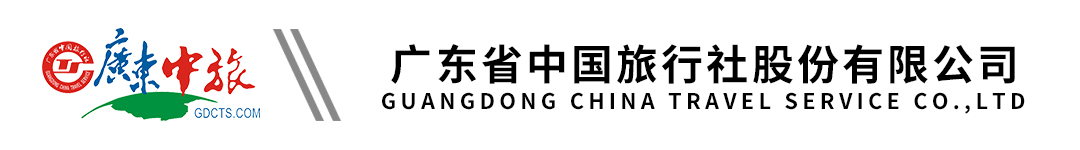 【直航•呼伦贝尔】内蒙海拉尔双飞6天∣2+1陆地头等舱∣撒欢私人牧场∣莫日格勒河∣乌拉山太极图∣额尔古纳国家湿地∣蒙兀室韦∣临江屯∣白桦林∣黑山头∣白音蒙古乐∣呼和诺尔湖∣二卡湿地∣满洲里∣186彩带河行程单行程安排费用说明自费点其他说明产品编号GX-20230415Z1出发地广州市目的地海拉尔区-满洲里市-呼伦贝尔大草原-额尔古纳行程天数6去程交通飞机返程交通飞机参考航班广州出发  长龙航海拉尔往返6天 广州出发  长龙航海拉尔往返6天 广州出发  长龙航海拉尔往返6天 广州出发  长龙航海拉尔往返6天 广州出发  长龙航海拉尔往返6天 产品亮点★赠送航拍：大疆无人机航拍小视频，定格精彩瞬间，玩爆朋友圈，刷爆抖音！★赠送航拍：大疆无人机航拍小视频，定格精彩瞬间，玩爆朋友圈，刷爆抖音！★赠送航拍：大疆无人机航拍小视频，定格精彩瞬间，玩爆朋友圈，刷爆抖音！★赠送航拍：大疆无人机航拍小视频，定格精彩瞬间，玩爆朋友圈，刷爆抖音！★赠送航拍：大疆无人机航拍小视频，定格精彩瞬间，玩爆朋友圈，刷爆抖音！天数行程详情用餐住宿D1广州（飞行约6小时）海拉尔早餐：X     午餐：X     晚餐：烤肉（餐饮风味、用餐条件 与广东有一定的差异，大家应有心理准备。）   海拉尔市星城、尚品、祥源、景铂尔、水晶湾、华馨酒店、乌斯小筑网红三角木屋或不低于以上标准的住宿D2海拉尔（行车约45分钟）莫日格勒河（行车约1.5小时)撒欢牧场（行车约1小时）额尔古纳早餐：√     午餐：灶台铁锅炖（餐饮风味、用餐条件 与广东有一定的差异，大家应有心理准备。）     晚餐：X   额尔古纳金喜来宾馆、美柯曼尼、天元大酒店、云杉大酒店、鸿泽宾馆、北雁酒店、同济酒店、千鹤酒店、贝加尔会馆或不低于以上标准的住宿D3额尔古纳（行车约2.5小时）室韦早餐：√     午餐：牧场农家菜（餐饮风味、用餐条件 与广东有一定的差异，大家应有心理准备。）     晚餐：团餐（餐饮风味、用餐条件 与广东有一定的差异，大家应有心理准备。）   室韦俄式家庭木刻楞（请自备洗漱用品）或不低于以上标准的住宿D4室韦（行车约2小时）乌兰山景区（行车约1小时）黑山头早餐：√     午餐：团餐（餐饮风味、用餐条件 与广东有一定的差异，大家应有心理准备。）     晚餐：X   黑山头特色蒙古包 或是 额尔古纳金喜来宾馆、美柯曼尼、天元大酒店、云杉大酒店、鸿泽宾馆、北雁酒店、同济酒店、千鹤酒店、贝加尔会馆或不低于以上标准的住宿D5黑山头（行车约1小时）186彩带河（行车约1.5小时）二卡湿地（行车约0.5小时）满洲里早餐：√     午餐：涮羊肉火锅（餐饮风味、用餐条件 与广东有一定的差异，大家应有心理准备。）     晚餐：X   满洲里世纪大酒店、国际饭店、睿柏云、兰维、江南、蒙根花、福润兴、布拉格或不低于以上标准的住宿D6满洲里（行车约2小时）白音盟古乐（行车约40分钟）海拉尔（飞行约5.5小时）广州早餐：√     午餐：顶顶牛排锅（餐饮风味、用餐条件 与广东有一定的差异，大家应有心理准备。）     晚餐：X   无费用包含1、交通：往返程经济舱机票（不含机场建设税和燃油税）。进出港口、航班时间等以航司出票为准。报名时请提供身份证复印件。1、交通：往返程经济舱机票（不含机场建设税和燃油税）。进出港口、航班时间等以航司出票为准。报名时请提供身份证复印件。1、交通：往返程经济舱机票（不含机场建设税和燃油税）。进出港口、航班时间等以航司出票为准。报名时请提供身份证复印件。费用不包含1、合同未约定由组团社支付的费用（包括行程以外非合同约定活动项目所需的费用、游览过程中缆车索道游船费、自由活动期间发生的费用等）。1、合同未约定由组团社支付的费用（包括行程以外非合同约定活动项目所需的费用、游览过程中缆车索道游船费、自由活动期间发生的费用等）。1、合同未约定由组团社支付的费用（包括行程以外非合同约定活动项目所需的费用、游览过程中缆车索道游船费、自由活动期间发生的费用等）。项目类型描述停留时间参考价格骑马200－500元/圈	，分大小圈¥(人民币) 200.00篝火晚会1200-1600元/场，跟据大小场时间为40分钟－1小时¥(人民币) 120.00访华俄后裔家庭¥(人民币) 198.00烤全羊16人以下烤羊排或烤羊腿，含烤全羊蒙古仪式¥(人民币) 200.00夜游满洲里200-300元/人，价格根据人数而定¥(人民币) 200.00访牧户200-300元/人，价格根据人数而定¥(人民币) 200.00俄罗斯歌舞表演298元/人起，按位置前后分不同价位，含简式西餐，约1.5小时¥(人民币) 298.00游牧迁徙¥(人民币) 200.00SUV穿越400-600元/人（大穿/小穿）¥(人民币) 400.00预订须知报名参团须知，请认真阅读，并无异议后于指定位置签名确认：温馨提示东北内蒙旅游须知	保险信息自费旅游项目补充协议书（团号：  ）